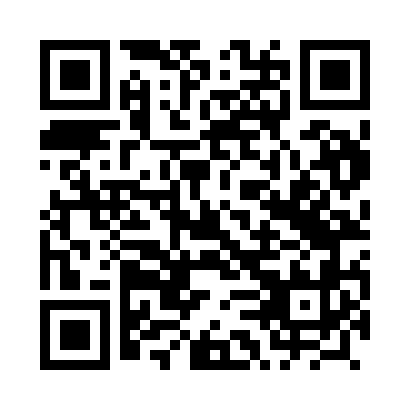 Prayer times for Ozorowice, PolandMon 1 Apr 2024 - Tue 30 Apr 2024High Latitude Method: Angle Based RulePrayer Calculation Method: Muslim World LeagueAsar Calculation Method: HanafiPrayer times provided by https://www.salahtimes.comDateDayFajrSunriseDhuhrAsrMaghribIsha1Mon4:296:2712:565:237:269:162Tue4:266:2512:565:247:279:193Wed4:236:2212:555:257:299:214Thu4:216:2012:555:277:319:235Fri4:186:1812:555:287:329:256Sat4:156:1612:545:297:349:277Sun4:126:1412:545:307:369:308Mon4:096:1112:545:317:379:329Tue4:066:0912:545:327:399:3410Wed4:036:0712:535:347:419:3711Thu4:006:0512:535:357:429:3912Fri3:576:0312:535:367:449:4113Sat3:546:0012:535:377:469:4414Sun3:515:5812:525:387:479:4615Mon3:485:5612:525:397:499:4916Tue3:455:5412:525:407:519:5117Wed3:425:5212:525:417:529:5418Thu3:395:5012:515:437:549:5619Fri3:365:4812:515:447:559:5920Sat3:335:4612:515:457:5710:0121Sun3:305:4412:515:467:5910:0422Mon3:265:4212:515:478:0010:0723Tue3:235:4012:505:488:0210:0924Wed3:205:3812:505:498:0410:1225Thu3:175:3612:505:508:0510:1526Fri3:135:3412:505:518:0710:1827Sat3:105:3212:505:528:0910:2028Sun3:075:3012:505:538:1010:2329Mon3:035:2812:495:548:1210:2630Tue3:005:2612:495:558:1410:29